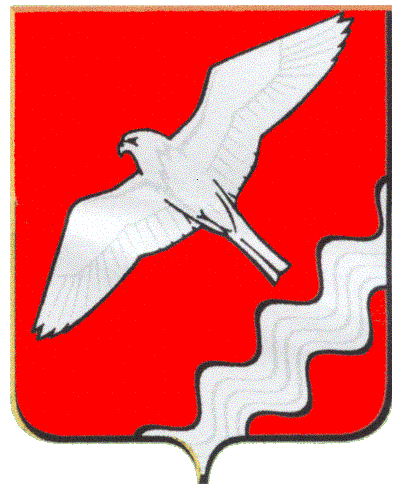 АДМИНИСТРАЦИЯ МУНИЦИПАЛЬНОГО ОБРАЗОВАНИЯ КРАСНОУФИМСКИЙ ОКРУГПОСТАНОВЛЕНИЕот 26.03.2018 г. № 242г. КрасноуфимскВ соответствии с Жилищным кодексом Российской Федерации, Федеральным законом от 27 июля 2010 г. № 210-ФЗ «Об организации предоставления государственных и муниципальных услуг», Федеральным законом от 06 октября 2003 года N 131-ФЗ "Об общих принципах организации местного самоуправления в Российской Федерации", Федеральным законом от 27 июля 2006 года № 152-ФЗ «О персональных данных», Жилищным кодексом Российской Федерации от 29 декабря 2004 года N 188-ФЗ, Законом Свердловской области № 97-ОЗ от 22 июля 2005 года «Об учете малоимущих граждан вкачестве нуждающихся в предоставляемых по договорам социального найма жилых помещениях муниципального жилищного фонда на территории Свердловской области»,Законом Свердловской области № 96-ОЗ от 22 июля 
2005 года«О признании граждан малоимущими в целях предоставления им по договорам социального найма жилых помещений муниципального жилищного фонда на территории Свердловской области»,Указом Губернатора Свердловской области от 27.07.2012 г. № 584-УГ «О реализации Указов Президента Российской Федерации от 7 мая 2012 года»,в целях соблюдения норм Федерального закона от 01 декабря 2014 года № 419-ФЗ «О внесении изменений в отдельные законодательные акты Российской Федерации по вопросам социальной защиты инвалидов в связи с ратификацией Конвенции о правах инвалидов»,руководствуясь статьями 26, 31 Устава Муниципального образования Красноуфимский округПОСТАНОВЛЯЮ:Внести в Административный регламент муниципальной услуги «Прием заявлений, документов, а также постановка граждан на учет в качестве нуждающихся в жилых помещениях, предоставляемых по договору социального найма Муниципального образования Красноуфимский округ»,утвержденный постановлением Администрации МО Красноуфимский округ от 22.07.2014 г. № 1014 «Об утверждении административного регламента по предоставлению муниципальной услуги «Прием заявлений, документов, а также постановка граждан на учет в качестве нуждающихся в жилых помещениях, предоставляемых по договору социального найма Муниципального образования Красноуфимский округ» следующие изменения:п.п.9. в пункте 2.10. в разделе 2. «Стандарт предоставления муниципальной услуги» изложить в следующей редакции: «справка, подтверждающая место жительство гражданина, подающего заявление, и (или) содержащая сведения о совместно проживающих с ним лицах (развернутую, по регистрациям со всех адресов за последние 5 лет, полученную не позднее, чем за месяц до даты подачи заявления), предоставляется заявителем по собственной инициативе, либо путем межведомственного запросав орган, уполномоченный на осуществление функций по контролю и надзору в сфере миграции».Настоящее постановление разместить на официальном сайте Муниципального образования Красноуфимский округ.Опубликовать настоящее постановление в газете «Вперед».Контроль над исполнением настоящего постановления возложить на заместителя главы Администрации Муниципального образования Красноуфимский округ по строительству и ЖКХ Д.А. Петухова.Глава Муниципального образованияКрасноуфимский округ							О.В. РяписовО внесении изменений в Административный регламентмуниципальной услуги«Прием заявлений,документов,атакже постановка граждан на учет в качестве нуждающихсяв жилых помещениях в МО Красноуфимский округ»